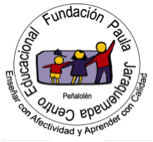 Profesora Miryam BedwellInglés Unit 2 (Mayo) / 5º Básico                                   Nombre:____________________________Class 1: “Weather”Práctica guiada: A continuación se presentarán conceptos y palabras que hablan acerca del clima y la temperatura. Write the meaning of these words. If you don’t know them, find their meaning in your dictionary.Escribe que significan las siguientes palabras. Buscalas en el diccionario.Match the words with the pictures.  Une las palabras con las imagenes. 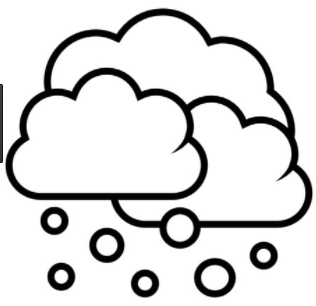 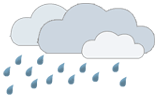 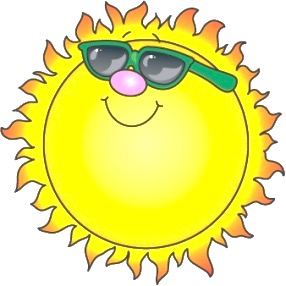 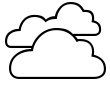 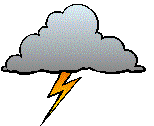 Read. Lee el siguiente texto. (puedes traducirlo en tu cuaderno)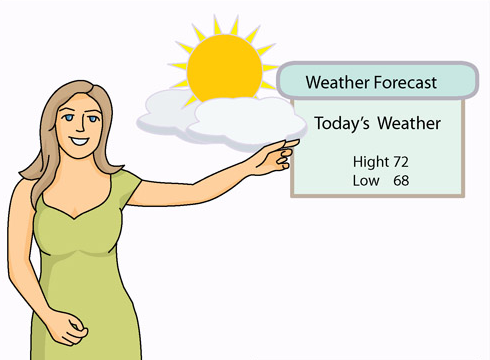 Choose the correct alternative. Elige las palabras con la información correcta según lo leido anteriormente. Complete the table.RECUERDA QUE PUEDES PRACTICAR EN LA PÁGINAwww.agendaweb.org CLASE Nº 1  OA  5 Y 14  Leer y demostrar comprensión de vocabulario: números Completar y escribir, de acuerdo a un modelo (ejemplo)OA  5 Y 14  Leer y demostrar comprensión de vocabulario: números Completar y escribir, de acuerdo a un modelo (ejemplo)OA  5 Y 14  Leer y demostrar comprensión de vocabulario: números Completar y escribir, de acuerdo a un modelo (ejemplo)OA  5 Y 14  Leer y demostrar comprensión de vocabulario: números Completar y escribir, de acuerdo a un modelo (ejemplo)FECHA ENTREGA8 de mayoMEDIO ENTREGAprofe.miryam.pjq@gmail.como subir a classroom ALEXIAUnit 2RECUERDA: usa google traductor o diccionario para ayudarte